IES Consulting – Your internship abroad!    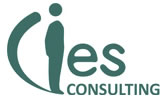 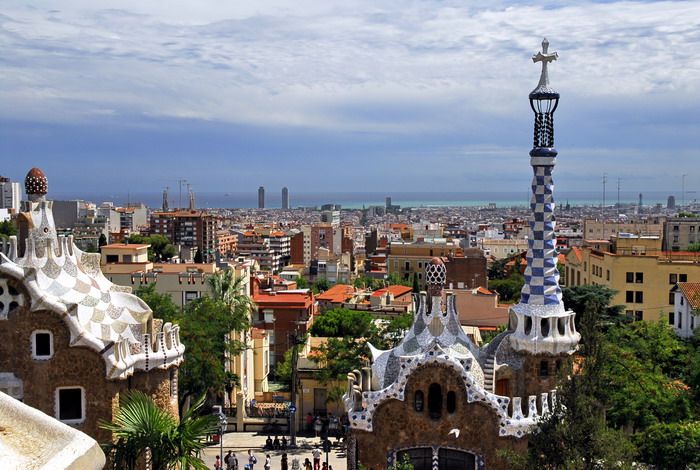 Booking assistant in BARCELONAWHERE? Barcelona, SpainWHEN? Position available all year DURATION: minimum 3 monthsHOW MANY HOURS? Full-time, 40h/weekThis is a fast growing company offers luxury properties for rent to its exclusive clients. If you want to develop your online marketing skills, be part of a young and international talented team and enjoy Barcelona´s fabulous life, this is your chance.The tasks are varied: -Put all reservations into computer system.-Be sure to keep the files perfectly organised-Answer phones and emails: information about the prices, availability and conditions for international and domestic entrepreneurs.- Researching, writing and editing content for online publication, creating content for social media, blogs.; - Administrative tasks and providing general support to both customer service and marketing teams.We are looking for:Studies: Marketing, Commerce, Administration, TourismLanguages:  HIGH ENGLISH + INTERMEDIATE SPANISHWe offer:Remuneration: 400€/month Interesting tasks, international and pleasant work environment* Our recruitment process is free. Only if you get accepted and the company confirms your application, we will require an administration fee. All our internships provide salary, so we guarantee that costs of the service will pay off.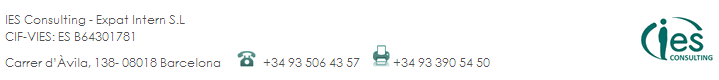 